ولاية فيرمونت ، وكالة الموارد الطبيعية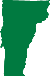 موارد التعافي من الفيضاناتتنظيف الحطام الذي خلفته الفيضاناتبعد حدوث الفيضان، يمكن التخلص من معظم الحطام في حاوية واحدة. يمكن التخلص من المواد القابلة لإعادة التدوير أو نفايات الطعام المتضررة من الفيضانات في سلة المهملات. يحتاج مواد تنظيف الطلاء، والمواد الكيميائية، والبترول، والغاز، والمبيدات الحشرية، والمواد الخطرة الأخرى في الطوابق السفلية والعقارات المتضررة من الفيضانات إلى الحصول على عناية خاصة عند التخلص منها. لحماية عمال التخلص من النفايات الصلبة والبيئة، من الضروري أن يقوم السكان والشركات والمقاولون وأطقم عمال التنظيف بفصل العناصر الخطرة عن النفايات.احتفظ بالعناصر التالية منفصلة عن النفايات:النفايات الخطرة مثل؛ المواد السامة، والمبيدات الحشرية، والمواد القابلة للاشتعال، والبنزين، والزيت، والمواد الكيميائية الخاصة بتنظيف حمامات السباحة، والأحماض، ومنظف الصرف، والألعاب النارية، والمشاعل، والذخيرة، و"الأدوات الحادة" غير المحميةالبنزين، ومنظف الفرامل، ومنتجات السيارات السامة الأخرىالطلاء، والبقع، والورنيش، ومخفف الطلاء/مزيل الطلاءأسطوانات البروبان وأسطوانات الغاز الأخرىالمخلفات الخطرةالبطارياتالإلكترونياتالمنتجات التي تحتوي على الزئبق مثل المصابيح الفلورية والثرموستات ومقاييس الحرارةالإطاراتالخردة المعدنية والأجهزة الكبيرة مثل الثلاجات والمجمدات والمواقد والغسالات والمجففاتقد تتوفر خدمات جمع النفايات الخطرة المنزلية من كيانات إدارة جمع النفايات الصلبة (SWME). للتعرف على المزيد عن طريق الاتصال بكيانات إدارة جمع النفايات الصلبة عبر الموقع الإلكتروني 802recycles.com. قد تختلف الخدمات، ولكن قد يتم قبول بعض هذه العناصر في محطة النقل المحلية.نصائح أخرى:حافظ على سلامتك! استخدم القفازات والنظارات الواقية. تعامل مع المواد الكيميائية المنزلية بعناية.احرص على إبعاد المواد عن الأطفال والحيوانات الأليفة.إذا تسرب أحد العناصر، فضع الحاوية في دلو.لا تخلط المواد الكيميائية أو تصبها في البالوعة أو على الأرض.إذا كانت لديك أسئلة، فيرجى الاتصال بإدارة الحفاظ على البيئة بولاية فيرمونت، برنامج التخلص من النفايات الصلبة على الرقم 1138-828-802.إشعار عدم التمييز:تدير وكالة فيرمونت للموارد الطبيعية (ANR) برامجها وخدماتها وأنشطتها دون تمييز على أساس العرق أو الدين أو العقيدة أو اللون أو الأصل القومي (بما في ذلك الأشخاص ممن لديهم قدرة محدودة على التحدث باللغة الإنجليزية) أو النسب أو محل الميلاد أو الإعاقة أو العمر أو الحالة الاجتماعية أو الجنس أو التوجه الجنسي أو الهوية الجنسية أو الرضاعة الطبيعية (الأم والطفل).إشعار الوصول إلى اللغة: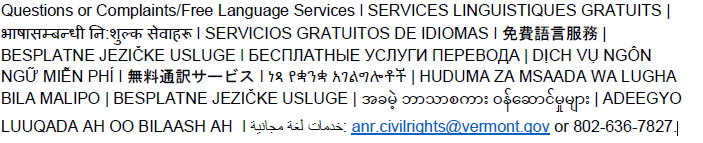 